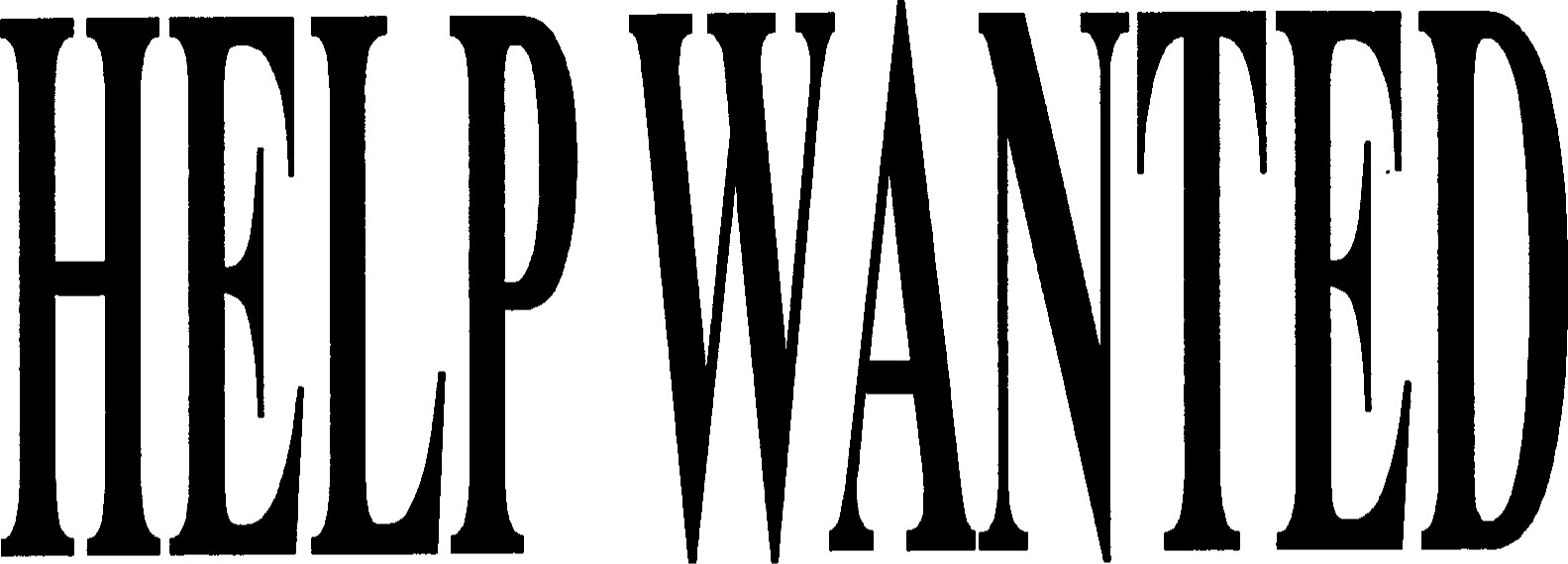 (Part Time)Do you think everything in our society is just fine as it is? If the answer is “Yes”, read no further. But if you think some improvements are needed and you would like to help make them you should think about joining an organization that has more than 700 years of experience helping people.You can be married or single. You won't have to leave home and travel to a mission in a foreign land. You can be 18 or 80, or anything in between. If you are a Roman Catholic and you have a burning desire to make the world a better place you could be eligible to join the Secular Franciscan Order.The Order is currently looking for a few dedicated men and women in the Ottawa area. To find out more about how you can become one of a growing number of people who are living The Gospel call xxx-xxxx.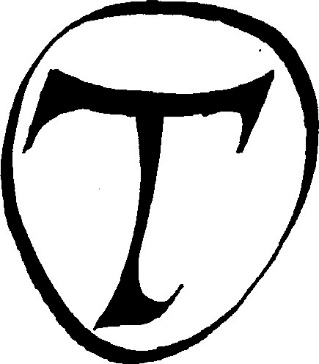 